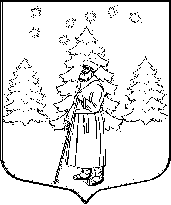 АДМИНИСТРАЦИЯ СУСАНИНСКОГО СЕЛЬСКОГО ПОСЕЛЕНИЯ ГАТЧИНСКОГО МУНИЦИПАЛЬНОГО РАЙОНАЛЕНИНГРАДСКОЙ ОБЛАСТИ                                           П О С Т А Н О В Л Е Н И Е25 июня 2021г                                                                                                  № 217 В соответствии со ст.19 Федерального закона от 05.04.2013 № 44-ФЗ «О контрактной системе в сфере закупок товаров, работ, услуг для обеспечения государственных и муниципальных нужд», Федеральным законом  от 06.10.2003 № 131-ФЗ «Об общих принципах организации местного самоуправления в Российской Федерации», постановлением Правительства Российской Федерации от 02.09.2015г № 926 (с изменениями от 18.07.2019 № 921) «Об утверждении общих правил определения требований к закупаемым заказчиками отдельным видам товаров, работ, услуг (в том числе предельных цен товаров, работ, услуг)», Постановлением администрации Сусанинского сельского поселения от 09.03.2021 № 83 «Об утверждении Требований к порядку разработки и принятия правовых актов о нормировании в сфере закупок товаров, работ, услуг для обеспечения нужд муниципального образования «Сусанинское сельское поселение», содержанию указанных актов и обеспечению их исполнения», администрация Сусанинского сельского поселения  ПОСТАНОВЛЯЕТ:Внести изменения в Правила определения требований к отдельным видам товаров, работ, услуг (в том числе предельные цены товаров, работ, услуг), закупаемым администрацией Сусанинского сельского поселения и подведомственными казенными учреждениями, утвержденные постановлением администрации от 23.12.2016г № 427.Приложение № 2 к Правилам изложить в иной редакции согласно приложению к настоящему постановлению.Действие настоящего постановления распространяются на правоотношения, возникшие с 20.04.2021г.Настоящее постановление вступает в силу с момента подписания и подлежит размещению на официальном сайте муниципального образования «Сусанинское сельское поселение».Контрактному управляющему администрации Сусанинского сельского поселения в течение 7 (семи) рабочих дней со дня издания настоящего постановления осуществить его размещение в Единой информационной системе в сфере закупок (www.zakupki.gov.ru).Контроль за исполнением постановления оставляю за собой.Глава администрации Сусанинского сельского  поселения                                                     К.С. МоринО внесении изменений в Правила определения требований к отдельным видам товаров, работ, услуг (в том числе предельные цены товаров, работ, услуг), закупаемым администрацией Сусанинского сельского поселения и подведомственными казенными учреждениями, утвержденные постановлением администрации от 23.12.2016г № 427